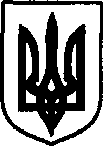 УКРАЇНАДунаєвецька міська рада VII скликанняР І Ш Е Н Н ЯСорок п'ятої сесії23 листопада 2018 р.				Дунаївці 				№2-45/2018рЗвіт про використання коштів міського бюджету Комунальною установою Дунаєвецької районної ради «Трудовий архів»Керуючись статтею 26 Закону України «Про місцеве самоврядування в Україні», заслухавши звіт начальника Комунальної установи Дунаєвецької районної ради «Трудовий архів», враховуючи пропозиції спільних засідань постійних комісій від 20.11.2018 р. та 21.11.2018 р., міська рада ВИРІШИЛА:1. Затвердити звіт про використання коштів міського бюджету Комунальною установою Дунаєвецької районної ради «Трудовий архів» (додається).2. Контроль за виконанням рішення покласти на заступника міського голови С.Яценка та постійну комісію міської ради з питань планування, фінансів, бюджету та соціально-економічного розвитку (голова комісії Д.Сусляк).Міський голова								В. ЗаяцьЗАТВЕРДЖЕНО:рішенням сорок п’ятої сесії міської ради VІІ скликання від 23.11.2018 р. №2-45/2018рЗвіт про використання коштів міського бюджету Комунальною установою Дунаєвецької районної ради «Трудовий архів»Комунальна установа Дунаєвецької районної ради «Трудовий архів» в 2016 році змінила  місце розташування. Одночасно змінилась площа архіву, з 186 м2 – на 454 м2 (зростання: 268 м2 ). В 2016 році було заключено договір оренди орендованого приміщення з КУ Дунаєвецької районної ради «Центральна районна лікарня», в 2017 році – з КУ Дунаєвецької міської  ради «Центр первинної медичної санітарної допомоги», а з 04 січня 2018 року укладено договір оренди приміщення з Дунаєвецькою міською радою.В наявності: 14 архівосховищ (4 з них недоукомплектовані захисними віконними решітками).В 2017 році міською радою проведено реконструкцію системи опалення. Опалювальна площа становить: 1545м3 . Опалення забезпечує ТОВ «Укрспецтепло-Хмельницький». Головне призначення КУ «Трудовий архів» – централізоване зберігання документів, нагромаджених у процесі документування службових, трудових або інших правовідносин юридичних і фізичних осіб та інших архівних документів, що належать до державного архівного фонду. Трудовий архів підзвітний і підконтрольний Дунаєвецькій районній раді  та Державному архіву Хмельницької області і є бюджетною неприбутковою установою, яка приймає від підприємств, установ і організацій, які діяли на території району і потім  були ліквідовані, документи, строки зберігання яких не закінчилися. Також Трудовий архів надає методичну допомогу ліквідаційним комісіям (ліквідаторам) у складанні номенклатур і описів справ. Трудовий архів видає юридичним особам і громадянам архівні довідки, копії та витяги з документів, що перебувають на державному зберіганні. Третя частина довідок становлять запити Пенсійного Фонду, Управління соціального захисту,  Центру зайнятості, державного реєстратора, адвокатів, старост сіл, поліції нашого та інших районів, також отримуємо запити з Росії, Білорусії, Молдови, Прибалтики і Казахстану. Сумарна кількість запитів щорічно зростає:2010 рік – 970 запитів;2011 рік – 1138 запитів;2012 рік – 1291 запит;2013 рік – 1690 запитів;2014 рік – 1668 запитів;2015 рік – 1550 запитів;2016 рік – 1672 запити;2017 рік – 2152 запити;За 10 місяців 2018 року – 2255 запити.Говорячи про ефективність роботи (завантаженість) Трудового архіву слід відмітити, що в порівнянні з 2010 роком – моменту утворення КУ «Трудовий архів», ми збільшили (прийняли) кількість фондів, що зберігаються в архіві: із 100 до 225, а загальна кількість справ зросла із 21686 до 32749 одиниць зберігання. Для порівняння: в 2017 році – прийнято 39 фондів (23484 одиниць зберігання), а за 10 місяців 2018 року – 32 фонди (4886 одиниць зберігання). Стан фінансуванняВ кінці 2017 року просили закласти на 2018 рік на різні видатки на рівні 2017 року: 656200 грн., після розгляду на бюджетній комісії отримали 552484,00 грн., а потім ще зменшили на 100370,00 грн., кінцева  на утримання КУ «Трудовий архів»: 452114,00 грн.5 жовтня 2018 року на сесії Дунаєвецької міської ради було виділено кошти місцевого бюджету у сумі – 82300,00 грн., вони були розподілені для використання наступним чином: КЕКВ 2111-2120 Заробітна плата (нарахування на  заробітну плату) – 56522,00грн.;КЕКВ 2240 Оплата послуг крім комунальних (охорона приміщення, цілодобове спостереження за  протипожежним станом об’єкта за допомогою пульта централізованого пожежного спостереження, оплата стаціонарного телефону та інтернету) – 10978,00грн.;КЕКВ 2272 Оплата водопостачання – 5000,00 грн.КЕКВ 2273 Оплата електроенергії – 3000,00 грн.КЕКВ 2271 Оплата теплопостачання  – 6800,00 грн.Використання коштів за 10 місяців 2018 року становить – 307430,00 грн.;КЕКВ 2111-2120 Заробітна плата (нарахування на  заробітну плату) –  230046,00грн.;КЕКВ 2240 Оплата послуг крім комунальних (охорона приміщення, цілодобове спостереження за  протипожежним станом об’єкта за допомогою пульта централізованого пожежного спостереження, оплата стаціонарного телефону та інтернету) – 15660,00грн.;КЕКВ 2272 Оплата водопостачання – 4289,00 грн.КЕКВ 2273 Оплата електроенергії – 3786,00 грн.КЕКВ 2271 Оплата теплопостачання  – 53649,00 грн.Секретар міської ради                                                                        М.Островський 